STUDI PERENCANAAN INSTALASI PENGOLAHAN AIR LIMBAH TAMBAK UDANG INTENSIF DI KABUPATEN PROBOLINGGOYochi Romadhona Destano H 1, Eko Noerhayati 2, Anita Rahmawati 3 1Mahasiswa Teknik Sipil Fakultas Teknik Universitas Islam Malang,e-mail: yochirdh131@gmail.com2Dosen Teknik Sipil Fakultas Teknik Universitas Islam Malang, e-mail: eko.noerhayati@unisma.ac.id3Dosen Teknik Sipil Fakultas Teknik Universitas Islam Malang, e-mail: anita.rahmawati@unisma.ac.idABSTRAK	Limbah cair yang dihasilkan dari kegiatan pengolahan air limbah tambak udang di dusun kramat Desa Randutatah Kecamatan Paiton Kabupaten Probolinggo masih memiliki kadar organik yang masih tinggi melebihi baku mutu yang telah dipersyaratkan oleh Peraturan Perikanan dan Kelautan no 28 tahun 2004 untuk pengolahan air limbah pembuangan tambak udang. Kadar organik limbah cair kegiatan limbah tambak udang intensif di Kabupaten Probolingo diketahui mengandung mengandung pH sebesar 7.17º, TSS sebesar 425 mg/L, PO4-3 sebesar 39.67 mg/L, dan BOD sebesar 708.6 mg/L. H2S 25,25 mg/L NO3 6.325 mg/L NO2 0.0540 mg/L NH3 1.651 mg/L Dilihat dari kondisi kadar mikoorganisme limbah cair tambak udang tersebut, maka diperlukan bangunan instalasi pengolahan air limbah (IPAL). Tujuan dilakukan dari penelitian ini yaitu agar limbah cair tambak udang yang dibuang ke aliran drainase sesuai dengan baku mutu Peraturan Perikanan dan Kelautan no 28 tahun 2004. Penentuan desain rancangan teknologi IPAL didasarkan pada besar nilai kandungan mikroorganisme limbah cair yang diperoleh dari sampel limbah tambak udang yang diuji di laboratorium. IPAL yang direncanakan menggunakan teknologi kombinasi antara anaerobik dan aerobik biofilter. Hasil dari rancangan pada penelitian ini yaitu, untuk membangun IPAL dengan metode kombinasi antara anaerobik-aerobik biofilter dan membutuhkan lahan sebesar 86,451m2. Desain teknologi kombinasi anaerobik dan aerobik biofilter  dipilih karena mampu mengolah limbah cair dan limbah padat dari kegiatan tambak udang hingga memenuhi baku mutu yang dipersyaratkan Peraturan Perikanan dan Kelautan no 28 tahun 2004. Biaya yang dibutuhkan untuk membangun teknologi kombinasi antara anaerobik-aerobik biofilter sesuai perencanaan yaitu sebesar Rp. 519.745.803,83Kata Kunci: Anaerobik-Aerobik, Tambak Udang, Kombinasi IPAL, Limbah cairABSTRACT	The Liquid waste produced from shrimp pond wastewater processing activities in Kramat Hamlet, Randutatah Village, Paiton District, Probolinggo Regency still has high organic content that exceeds the quality standards required by Fisheries and Maritime Regulations No. 28 of 2004 for processing wastewater from shrimp ponds. The organic content of liquid waste from intensive shrimp farming activities in Probolingo Regency is known to contain a pH of 7.17º, TSS of 425 mg/L, PO4-3 of 39.67 mg/L, and BOD of 708.6 mg/L. H2S 25.25 mg/L NO3 6,325 mg/L NO2 0.0540 mg/L NH3 1,651 mg/L Judging from the condition of the microorganism levels in the shrimp pond wastewater, a wastewater treatment plant (IPAL) is needed. The aim of this research is to ensure that shrimp pond liquid waste is discharged into the drainage stream in accordance with the quality standards of Fisheries and Maritime Regulations No. 28 of 2004. Determining the IPAL technology design is based on the value of the liquid waste microorganism content obtained from samples of shrimp pond waste. tested in the laboratory. The planned WWTP uses a combination of anaerobic and aerobic biofilter technology. The results of the design in this research are, to build a WWTP using a combined anaerobic-aerobic biofilter method and requires 86,451m2 of land. The combined anaerobic and aerobic biofilter technology design was chosen because it is able to process liquid waste and solid waste from shrimp farming activities to meet the quality standards required by Fisheries and Maritime Regulations No. 28 of 2004. The costs required to build the combined anaerobic-aerobic biofilter technology according to the plan are: amounting to Rp. 519.745.803,83Keywords: Anaerobic-aerobic, Shrimp Pond, Combination WWTP, Liquid wastePENDAHULUANLatar Belakang	Pesatnya perkembangan petani tambak udang di Kab. Probolinggo sejak tahun 2000 secara intensif diiringi dengan berkurangnya lahan bakau dan memicu terjadinya kerusakan lingkungan akibat polutan kegiatan tambak. Air limbah buangan dari tambak udang  terbukti masih  mengandung  bahan  pencemar sisa pakan, mikroorganisme dan bibit penyakit. Senyawa fosfat dan nitrogen yang terkandung dalam air limbah tambak seperti nitrat, nitrit, dan amoniak bersifat metabolitoksik dan berbahaya terhadap ekosistem biota laut. Kelebihan nilai fosfat dalam yang terkandung dalam perairan dapat memicu terjadinya ledakan pertumbuhan algae (algae bloom). Selain itu kadar amonia yang tinggi menimbulkan bau yang sangat mengganggu pernafasan (Ugroseno et al., n.d.) Pencemaran dari limbah cair merupakan perubahan kodisi air baik secara langsung dan tidak langsung yang sifatnya beracun atau berpotensi menyebabkan penyakit ataupun gangguan bagi keberlangsungan kehidupan makhluk hidup. Karakteristik air limbah budidaya tambak udang yang dibuang melalui saluran pembuangan memiliki kandungan bahan organik total (BOT), total suspended solid (TSS), N total, PO4. Lebih tinggi (Noerhayati, E., & Rahmawati, A. (2023). Perubahan kodisi air secara langsung dan tidak langsung ini dapat ditentukan dengan perubahan fisik, kimia, biologi maupun radioaktif. (Rahmawati & -, 2020) Salah satu upaya yang dapat dilakukan untuk meminimalisir beban mikroorganisme limbah cair budidaya udang adalah dengan menerapkan teknologi instalasi pengolahan air limbah (IPAL) agar buangan air limbah ke laut dapat memenuhi baku mutu yang ditetapkan Peraturan Perikanan dan Kelautan no 28 tahun 2004. dan budidaya udang dapat beroperasi secara berkelanjutan.(Mustasyar et al., n.d.) TINJAUAN PUSTAKALimbah Cair Tambak Udang 	Limbah hasil dari budidaya udang yang dihasilkan dari sisa pakan udang yang tidak termanfaatkan. Limbah tersebut berupa limbah organik dalam bentuk hasil metabolisme dan sisa pakan udang. Limbah yang di hasilkan dari budidaya udang merupakan limbah organik terutama dari pakan, feses dan bahan terlarut yang jika dibuang ke perairan secara langsung akan menganggu ekosistem mahluk hidup di perairan tersebut. Pakan udang mengandung nitrogen 92%, fosfor 51% dan bahan organik lainnya 40% (Fahrur & Undu, 2016) Pertumbuhan udang yang semakin meningkat akan semakin meningkat pula pakan yang diberikan. Meningkatnya jumlah sisa hasil pakan maka limbah yang dihasilkan akan meningkat pula. Limbah hasil budidaya udang menghasilkan kira-kira 35% limbah organik, sisa pakan 15% dan sisa metabolisme udang 20%. Limbah yang semakin meningkat menyebabkan proses dekomposisi (penguraian) yang akan menghasilkan nitrit dan ammonia, karena tidak semua pakan dapat dikonsumsi udang (Wulandari & Widyorini, 2015)Baku Mutu Limbah Tambak Udang	Baku mutu limbah Perikanan dan Kelautan Nomer 28 Tahun 2004 tentang Baku Mutu Limbah Cair Industri tambak udang,Tabel 1. Baku Mutu Air Limbah Industri tambak udangSumber : Kemenperin Perikanan dan Kelautan Nomer 28 Tahun 2004Perencanaan Teknologi IPALMetode yang akan digunakan dalam perencanaan unit pengolahan limbah adalah kombinasi antara metode biofilter anaerobik dan aerobik. Proses ini dilakukan dengan cara mengalirkan air limbah menuju reaktor yang didalamnya terdapat media penyangga sebagai tempat melekat biofilm. Menurut (Ugroseno et al., n.d.), Proses pengolahan air limbah secara biologis tersebut dapat dilakukan pada kondisi aerobik (dengan udara), kondisi anaerobik (tanpa udara) atau kombinasi anaerobik dan aerobik. Proses biologis aerobik biasanya digunakan untuk pengolahan air limbah dengan beban BOD yang tidak terlalu besar, sedangkan proses biologis anaerobik digunakan untuk pengolahan air limbah dengan beban BOD yang sangat tinggi. Dengan perlakuan tertentu, terjadi reaksi biokimia yang melibatkan mikroorganisme yang akan mengurai polutan dalam air limbah (Rahmawati, A. (2022)METODE PERENCANAANLokasi Perencanaan	Lokasi penelitian ini dilaksanakan di tambak udang milik bapak Afif di Dusun Kramat, Randutatah, Kec. Paiton, Kabupaten Probolinggo,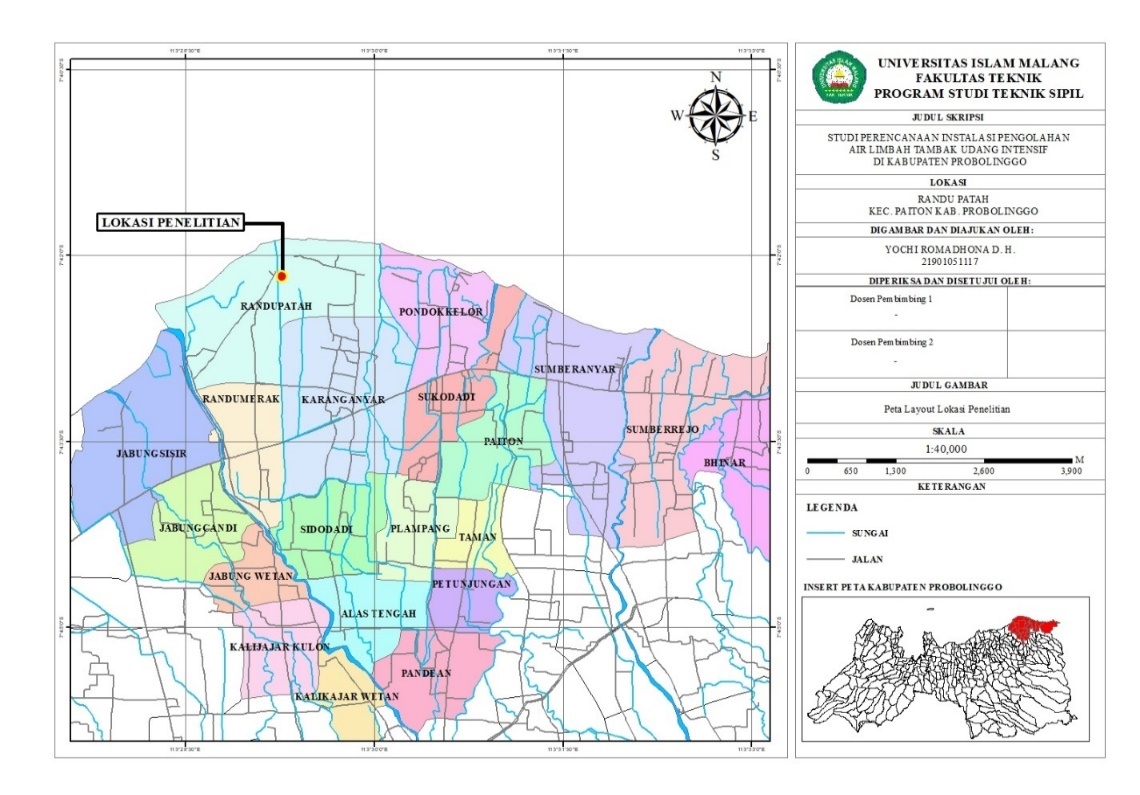 Gambar 1. Peta LokasiSumber: (Peta Digital Kecamatan Paiton Kab,Probolinggo, 2023)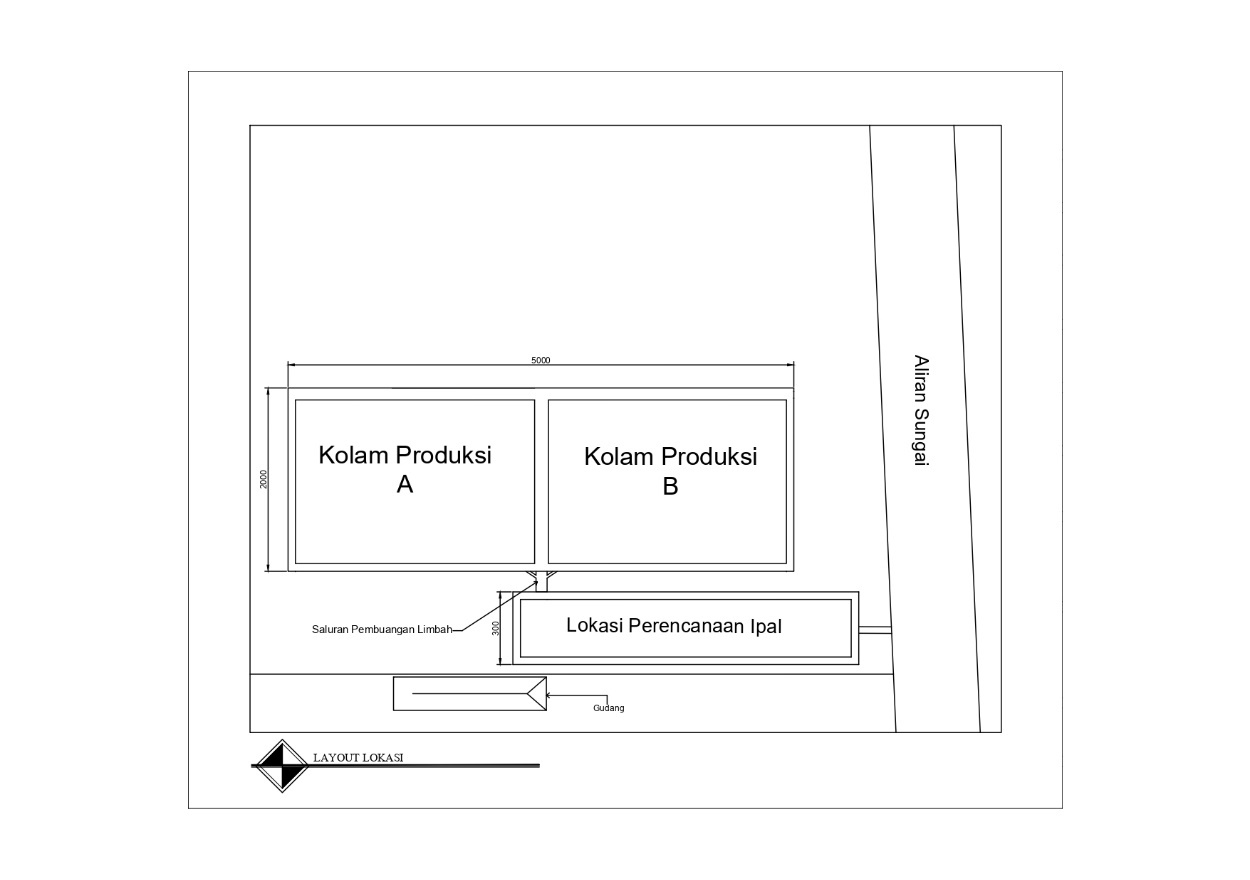 Gambar 2. Layout Rancangan IPALSumber: Gambar PribadiDiagram alir penelitian:`	                                             	                                                                                               `	                        		YA	TIDAK	Gambar 2. Bagan Alir 
(Dokumen Pribadi, 2023)HASIL DAN PEMBAHASANIndustri Tambak Udang	Tambak udang yang terletak di desa Randutatah ini terdapat kolam produksi sebanyak 2 dan total luasan kolam tersebut 1000 m2 dan mampu mengeluarkan limbah sebanyak 138 m3. limbah tersebut di buang satu hari sekali atau dua hari sekali melihat kandungan ph yang terdapat di kolam produksi jika kualitas ph air tinggi maka di hari itu juga air di buang dan pengecekan ph air di lakukan setiap jam 07:00 WIB. Karakteristik Limbah CairTabel 2. Karakteristik Esksisting Limbah Industri tambak udangSumber: Hasil Pengujian Lab, 2023Limbah ProduksiDebit AirDebit limbah Harian (Qlimbah) Qlimbah	= 138m3/hariDebit peakDebit air limbah rata rata (Qave) Diketahui total jam kerja dalam satu hari adalah 14 jam138 m3/hari	=  138 m3/hari     24 𝑗𝑎𝑚= 5,75 m3/jamFactor peak (fp) untuk perencanaan pipa outfall adalah 1,75 (Direktorat Pengembangan PLP) Qpeak		= fp × Qave				= 1,75 × 5,75 m3/jam= 10,06 m3/jam= 167,66 L/menit= 28 L/dtk ~ 0,028 m3/dtkPerencanaan Pipa InletDalam buku saku (Direktorat Pengembangan Kawasan Pemukiman, 2022) Syarat minimum kemiringan tanah adalah 2%, dan diameter minimum pipa sebesar 267 mm (10 inch).Kemiringan Tanah (S)= 5,80 – 5,60 = 0,05 ~ 0,5% kemiringan tanah          4Setelah didapat kemiringan tanah dilanjutkan perhitungan kecepatan aliran.Diketahui:Qp	= 0,028S	= 0,05Perhitungan:Vfull                                                                                 n	= 0,012 (PVC)D pipa = 267 mm ~ 0,267 m = 3,0 m3/detikKemudian dicari nilai V/Vfull dengan mencari memplot pada grafik elemen hidrolika dibawah ini.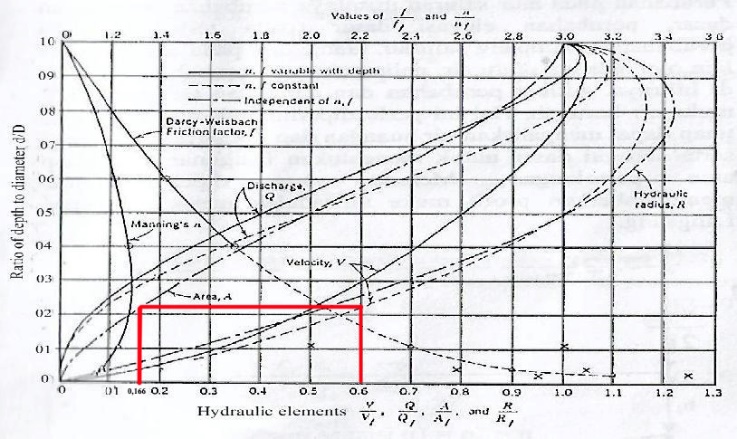 Gambar 3. Grafik Elemen Hidrolika Sumber: (Khudhair, 2018)Vpeak 	= 	= 0,6 m/detik x 3,0= 1,8 m/detik	Hasil perhitungan kecepatan diatas, sesuai dengan persyaratan kecepatan yaitu 0,6 – 3 m/detik.DESAIN IPALBak EkualisasiDiketahui:Debit limbah (Q)	= 138m3/jam Waktu tinggal (td)	= 4 jam Jawab:V bak	= Q × td= 5,75 m3/jam × 4 jam= 23 m3Dimensi bak	= p × l × t= 4 m × 3 m × 2 m= 24 m3 > 23Bak Pengendap AwalDiketahui:Debit limbah (Q)	= 5,75 m3/jam Waktu tinggal (td)	= 5 jam Jawab:Volume bak	= Q × td= 5,75 m3/jam × 5 jam= 28,75m3Dimensi bak	= p × l × t= 5 m × 3 m × 2 m= 30 m3Direncanakan tinggi jagaan sebesar 0,3 m. sehingga total kedalaman 2,3 m.Anaerobik BiofilterDiketahui:Debit limbah (Q)	= 138 m3/hari BODinfluent	= 531,45 g/ m3Beban BOD BOD	= Q × BODinfluent= 7,8 m3/hari × 531.45 mg/ m3= 73340.1 g/hari ~ 73,340 kg/hariStandart beban BOD untuk packing material berupa plastic = 0,6 – 3,2 kg BOD/m3.d (Mecalf & Eddy, 2003).Vmedia=	𝐵𝑒𝑏𝑎𝑛 𝐵𝑂𝐷𝑆𝑡𝑎𝑛𝑑𝑎𝑟𝑡 𝐵𝑒𝑏𝑎𝑛 𝐵𝑂𝐷=	73,340 𝑘𝑔/hari3 𝑘𝑔 𝐵𝑂𝐷/𝑚3. ℎ𝑎𝑟𝑖= 24,44 Volume media sebesar 60% dari jumlah total volume bak (Kementrian Kesehatan, 2011), maka:Vbak biofilter	= 		= 40,7Waktu tinggal dalam bak dengan beban BOD 12 – 30 kg/m3.d adalah 3 – 8 jam, untuk cek waktu tinggal diperlukan sebagai berikut:t	= 𝑉𝑏𝑎𝑘 𝑑𝑖𝑝𝑒𝑟𝑙𝑢𝑘𝑎𝑛𝑄=	40,7 𝑚3138𝑚3/ℎ𝑎𝑟𝑖= 7,07 jam Dimensi yang dibutuhkan tiap bak:Dimensi tiap bak	= p x l x t	= 7 m × 3 m × 2 m= 42 m3 > 40,7 m3Direncanakan tinggi jagaan sebesar 0,3 m. sehingga total kedalaman bak 2,3 m. Dimensi media Ruang PertamaVmedia	= 9,776 m3 : 0,36 = 27 m3Dimensi	= p x l x t	   = 6 m × 3 m × 2 m   = 16,8 m3 Dimensi media Ruang keduaVmedia	= 14,66 m3 : 0,36 = 41 m3Dimensi	= p x l x t	   = 4,2 m × 3 m × 2 m   = 25,2 m3 Aerobik BiofilterDirencanakan:Debit limbah (Q)	= 7,8 m3/hari BODinfluent	= 172,71 g/ m3Beban BOD BOD	= Q × BODinfluent= 138 m3/hari × 106,29   g/ m3= 14.668 g/hari ~ 14.6 kg/hariUntuk menggunakan teknologi biofilter standart beban BOD adalah 0,5–4 kg (Kementrian Kesehatan, 2011). Beban BOD ditetapkan sebesar 1,25 kg.BOD.Vmedia biofilter=	𝐵𝑒𝑏𝑎𝑛 𝐵𝑂𝐷𝑆𝑡𝑎𝑛𝑑𝑎𝑟𝑡 𝐵𝑒𝑏𝑎𝑛 𝐵𝑂𝐷=	14,6 𝑘𝑔/𝑚31.25 𝑘𝑔 𝐵𝑂𝐷/𝑚3. ℎ𝑎𝑟𝑖= 11,68 m3Volume media biofilter aerobik sebesar 40% dari jumlah total volume bakVbak biofilter	= 100 × Vmedia	= 100 × 11,68 m340	40= 29,2 m3Waktu tinggal dipersyaratkan 6 – 8 jam (Kementrian Kesehatan, 2011).t	= 𝑉𝑟𝑒𝑎𝑘𝑡𝑜𝑟 𝑑𝑖𝑝𝑒𝑟𝑙𝑢𝑘𝑎𝑛𝑄=	29,2 𝑚3138𝑚3/ℎ𝑎𝑟𝑖× 24 jam/hari = 6 jamDimensi yang dibutuhkan untuk ruang aerasi: Dimensi	= p x l x t= 2 m × 3 m × 2 m= 12 m3 Dimensi yang dibutuhkan untuk ruang filter: Dimensi	= p x l x t= 4 m × 3 m × 2 m= 18 m3 Maka, Volume total:Vtotal = Vruang aerasi + Vruang media = 12 m3 + 18 m3= 30 m3 >29,2 m3Direncanakan tinggi jagaan sebesar 0,3 m. sehingga total kedalaman bak 2,3 m. Dimensi media ruang media:Dimensi	= p x l x t	= 1,2 m × 0,5 m × 0,6 m= 14,6 m3 Blower Udara:Kebutuhan oksigen diasumsi 90%Kebutuhan teoritis	= 90% × 14,6 kg/hari= 1,46 kg/hari FS = 1,6 (Mecalf & Eddy, 2003)Keb. oksigen	= 1,6 × 1,46 kg/hari= 2,336 kg/hari Presentase oksigen	= 23,18% Suhu	= 30 ºCMassa jenis udara = 30 ºC, maka: P	= 1,01325.105 N/m2M	= 28,97 kg/kg-molR	= 8314 N.m/kg-mol.KT	= (273,15 + 30ºC) Kρa	= 𝑃.𝑀𝑅.𝑇= (1,01325.105N/𝑚2) ×(28,97 kg/kg −mol) (8314 N.m/kg −mol.K) ×((273,15+30)K)= 1,165 kg/m3Jumlah kebutuhan udara:=	2,336 𝑘𝑔/ℎ𝑎𝑟𝑖1,165 𝑘𝑔/𝑚3 × 23,18%Kebutuhan udara aktual (1%)= 8,65 m3/hari= 𝐽𝑢𝑚𝑙𝑎ℎ 𝑘𝑒𝑏𝑢𝑡𝑢ℎ𝑎𝑛 𝑢𝑑𝑎𝑟𝑎 𝑡𝑒𝑜𝑟𝑖𝑡𝑖𝑠 = 8,65𝑚3/ℎ𝑎𝑟𝑖𝑒𝑓𝑖𝑠𝑖𝑒𝑛𝑠𝑖 𝑏𝑙𝑜𝑤𝑒𝑟 (%)Kriteria Blower:Kemampuan	= 55 – 100l/mnt Batas	= 3m Rekomendasi	= ACO – 004 Output	= 80 liter/menitPipa outlet	= 10 mm Bak Pengendap Akhir Direncanakan:Debit limbah (Q)	= 5,75 m3/jam Waktu tinggal (td)	= 4 jam Diketahui:1%= 8,65 m3/hari= 0,060 m3/menit= 60 liter/menitV bak	= Q × waktu tinggal	= 5,75 m3/jam × 4 jam= 23 m3Dimensi silinder:= Ꙥ × r2 × tinggi = 3,14 × (2,1 m)2×1,5m= 20,096 m3Dimensi Kerucut:= 1/3×Ꙥ × r2 × t= 1/3 × 3,14 × (2,1 m)2× 0,5 m= 2,616 m3  Total Dimensi  	= 20,096 m3 + 2,616 m3	= 23,07m3 > 23 m3Produksi Lumpur Jumlah produksi solid:BOD	= 𝑔/𝑚3 × 10% × 7,8 𝑚3/ℎ𝑎𝑟𝑖1000 𝑔/𝑘𝑔= 0,880 kg/hari Total produksi lumpur:= 0,880 kg / hari + 0,422 kg / hari= 1,302 kg / hari Ratio lumpur 50%= 1,302 𝑘𝑔 / ℎ𝑎𝑟𝑖 = 0,651 kg / hari2TSS	= 30,6 𝑔/𝑚3 × 90% × 7,8 𝑚3/ℎ𝑎𝑟𝑖		     1000 𝑔/𝑘𝑔= 0,422 kg/hariSpesifikasi PompaTipe	= Pompa Sedot LumpurHead	= 8 meterRekomendasi	= Pompa Lumpur JET175 Pipa outlet	= 1,5 inchPerkiraan kualitas removal tiap bak disajikan pada tabel berikut:Tabel 5. Perkiraan Kualitas RemovalSumber: Hasil Perhitungan, 2023Dari perkiraan kualitas removal yang dihasilkan dari proses pengolahan IPAL tiap bak kemudian hasil tersebut dibandingkan dengan baku mutu Peraturan Perikanan dan Kelautan no 28 tahun 2004. tentang pengolahan air limbah tambak udangTabel 6. Perbandingan Effluent IPAL dengan Persyaratan Baku Mutu Air LimbahSumber: Hasil Perhitungan, 2023Perencanaan Dimensi Pipa Oulet Elevasi rencana hulu	=5,60 m Elevasi rencana hilir	= 5,40 mPanjang Saluran	= 4 m Kemiringan Tanah (S)= 5,60 𝑚 − 5,40 𝑚4= 0,05 ~ 5% Kemiringan tanah (SKecepatan aliran sama dengan perhitungan pipa inlet, karena kemiringan dan diameter pipa sama.RABTabel 7. Rencana Anggaran BiayaSumber: Hasil Perhitungan, 2023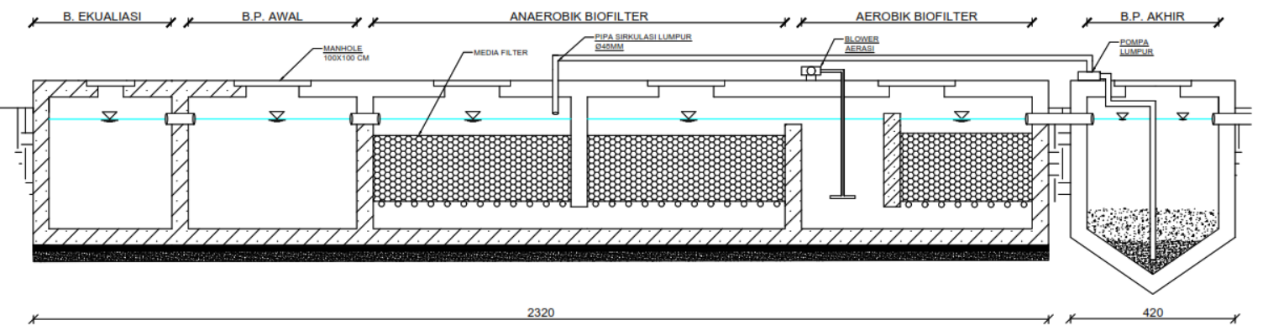 Gambar 5. Desain IPALKESIMPULAN	Berdasarkan hasil penelitian tentang  perencanaan instalasi pengolahan air limbah kombinasi antara anaerobik dan areobik biofilter pada tambak udang intensif di Kabupaten Probolingo, Maka dapat disimpulkan bahwa: Kondisi eksisting limbah tambak udang intensif di Kabupaten Probolingo mengandung pH sebesar 7.17º, TSS sebesar 425 mg/L, PO4-3 sebesar 39.67 mg/L, dan BOD sebesar 708.6 mg/L. H2S 25,25 mg/L NO3 6.325 mg/L NO2 0.0540 mg/L NH3 1.651 mg/LDesain teknologi pengolahan limbah cair tambak udang di rencanakan menggunakan kombinasi anatara anaerobik dan areobik biofilter untuk Bak ekualisasi dengan berdimensi 4 m × 3 m × 2 m, bak pengendap awal dengan berdimensi 5 m × 3 m 2 m , anaerobik biofilter terdapat 2 ruang media ruang media 1 berdimensi 2,8 m × 3 m × 2 m dan media ruang media 2 berdimensi 4,2 m × 3 m × 2 m aerobik biofilter terdapat 2 ruang yaitu ruang aerasi dengan berdimensi 2  m × 3 m × 2 m ruang media dengan dimensi 4  m × 3 m × 2 m , dan bak pengendap akhir berdiameter 4,2 m dan tinggi 2 m. Kombinasi teknologi tersebut dapat mereduksi kadar kandungan organik pada limbah cair tambak udang sehingga dapat memenuhi baku mutu yang dianjurkan pemerintah dalam Keputusan Menteri Kelautan dan Perikanan Republik Indonesia nomer 28 tahun 2004Rencana Anggaran Biaya (RAB) yang dibutuhkan untuk perencanaan desain (IPAL) dengan teknologi kombinasi antara anaerobik dan aerobik biofilter yaitu dibutuhkan dana sebesar Rp 519.745.803,83SARANSaran dalam perencanaan IPAL industri tambak udang intensif adalah:Perlu dilakukannya studi dan model rancangan lebih lanjut dengan harga yang lebih terjangkau untuk petani tambak udangPerlu dilakukan kerja sama dengan pemerintah setempat untuk perencanaan pembangunan IPAL, agar meringankan biaya petani tambak udang dalam merencanakan IPAL.DAFTAR PUSTAKADirektorat Pengembangan PLP. Tata Cara Rancangan Sistem Jaringan Perpipaan Air Limbah Terpusat. Departemen Pekerjaan Umum Direktorat Jendral Cipta Karya.Fahrur, M., & Undu, M. C. (2016). Performa Instalasi Pengolahan Air Limbah (IPAL) Tambak Udang Vaname Superintensif.Kementrian Kesehatan. (2011). Pedoman Teknis Instalasi Pengolahan Air Limbah dengan Sistem Biofilter Anaerob Aerob pada Fasilitas Pelayanan Kesehatan. JakartaKementrian Kelautan dan Perikanan. 2004. Pedoman Umum Budidaya Udang diTambak. Jakarta: Kementrian Kelautandan Perikanan..Mecalf, & Eddy. (2003). Wastewater Engineering Treatment and Reuse: Vol. fourth (International). McGraw-Hill.Mustasyar, M. A., Noerhayati, E., & Rahmawati, A. (2022). Studi Perancangan Tipikal Anaerobic Filter (AF) Untuk  Instalasi Pengolahan Air Limbah Pasar Tradisional Blimbing, Kota Malang.Noerhayati, E., & Rahmawati, A. (2023). Studi Alternatif Pengolahan Limbah Cair Industri Pabrik Tahu Kendalsari Di Kelurahan Tulusrejo Kota Malang. Jurnal Rekayasa Sipil (e-journal), 13(1), 423-433.Parikesit, S. L. Noerhayati, E., & Rahmawati, A (2023). Studi Perencanaan Instalasi Pengolahan Air Limbah (IPAL) Industri Tahu Skala Rumah Tangga (IKRT) Menggunakan Teknologi Anaerobik-Aerobik Biofilter.Rahmawati, A., & Warsito. (2020). Pengolahan Limbah Cair Domestik dengan Tanaman Eceng Gondok (Eichornia Crassipes) untuk Menghasilkan Air Bersih di Perumahan Green Tombro Kota Malang. Jurnal Rekayasa Hijau, 4(1), 1–8.Rahmawati, A. (2022). Perencanaan Sistem Lahan Basah Buatan dalam Pengolahan Limbah Cair Domestik Menggunakan Tanaman Cyperus papyrus. Envirotek: Jurnal Ilmiah Teknik Lingkungan, 14(2), 164-168.Ugroseno, W., Bisri, M., Fidari, J. S., & Lufira, R. D. (n.d.). Studi Rancangan Instalasi Pengolahan Air Limbah Tambak Intensif Udang Vannamei Kota Probolinggo.ParameterSatuanBesaranTSSmg/l≤ 200BODmg/l≤ 45PO4-3mg/l≤ 0,1H2Smg/l≤ 0,03NO3mg/l≤ 75NO2mg/l≤ 2,5NH3mg/l≤ 0,1pHmg/l6,9 – 9,0ParameterHasil AnalisaBaku Mutu SatuanKeteranganpH7.176,9 – 9,0oCMemenuhi Baku MutuTSS425≤ 200mg/literTidak Memenuhi Baku MutuBOD708.6≤ 45mg/literTidak Memenuhi Baku MutuPO4-339.67≤ 0,1mg/literTidak Memenuhi Baku MutuH2S25,25≤ 0,03mg/literTidak Memenuhi Baku MutuNO36.325≤ 75mg/literMemenuhi Baku MutuNO20.0540≤ 2,5mg/literMemenuhi Baku MutuNH31.651≤ 0,1mg/literTidak Memenuhi Baku Mutu	Parameter		Parameter		Parameter		Parameter		Parameter	TahapanTSSBODPO4-3H2SNH3mg/Lmg/Lmg/Lmg/Lmg/LInfluent425708.639.6725,251.651Bak Ekualisasi0%0%0%0%0%Bak Ekualisasi425708,639,6725,251.651Bak Pengendapan Awal60%25%75%75%05%Bak Pengendapan Awal170531,459,916,311.651Anaerobik Biofilter70%80%90%90%90%Anaerobik Biofilter51106,290,9910,6310, 1.651Aerobik Biofilter70%60%90%90%95%Aerobik Biofilter15,342,5160,09910,06310,008255Bak Pengendapan Akhir70%40%90%55%0%Bak Pengendapan Akhir4,5925,50960,009910,0280,008255Effluent4,5925,50960,010,030,008ParameterInfluenLimbahEffluentLimbahBakuMutuKeteranganTSS (mg/liter)42527,54≤ 200Memenuhi Baku MutuBOD (mg/liter)708.66,377≤ 45Memenuhi Baku MutuPO4-3  (mg/liter)39.670,01≤ 0,1Memenuhi Baku MutuH2S (mg/liter)25,250,03≤ 0,03Memenuhi Baku MutuNH3 (mg/liter)1.6510,0145≤ 0,1Memenuhi Baku MutuNo.Uraian PekerjaanJumlah Harga (Rp)1.Tahapan Persiapan28.710.694,142.Pekerjaan Utama484.584.558,953.Pekerjaan Finishing6.450.550,74Total519.745.803,83